ANALISIS PENGARUH GAYA KEPEMIMPINAN CONSIDERATION DAN INITIATING STRUCTURE SERTA KOMUNIKASI VERTIKAL TERHADAP KEPUASAN KERJA KARYAWAN PADA KANTOR PERUM PERUMNASREGIONAL IV JAWA BARAT (ANALYSIS OF INFLUENCE OF CONSIDERATION, INITIATING STRUCTURE,AND VERTICAL COMMUNICATION LEADERSHIP STYLE ON JOB SATISFACTION OF EMPLOYEES IN THE PERUM PERUMNAS REGIONAL IV WEST JAVA OFFICE)Oleh :S. Triana Jaya SaputraNPM : 109213009DISERTASIuntuk memperoleh gelar Doktor dalam Ilmu Sosial,BKU Ilmu Administrasi Publik pada Universitas Pasundan BandungDengan wibawa Rektor Universitas PasundanProf. Dr. H.M. Didi Turmudzi, Drs., M.Si.sesuai dengan Keputusan Senat Komisi I/Guru Besar Universitasdipertahankan pada tanggal .............................................di Universitas Pasundan bandung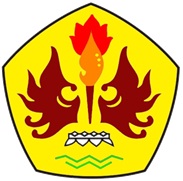 PROGRAM DOKTOR BIDANG ILMU SOSIAL(BKU ILMU ADMINISTRASI PUBLIK)FAKULTAS PASCA SARJANAUNIVERSITAS PASUNDANBANDUNG2012LEMBAR PENGESAHANANALISIS PENGARUH GAYA KEPEMIMPINAN CONSIDERATION DAN INITIATING STRUCTURE SERTA KOMUNIKASI VERTIKAL TERHADAP KEPUASAN KERJA KARYAWAN PADA KANTOR PERUM PERUMNAS REGIONAL IV JAWA BARAT (THE ANALYSIS OF INFLUENCE OF CONSIDERATION, INITIATING STRUCTURE,AND VERTICAL COMMUNICATION LEADERSHIP STYLE ON JOB SATISFACTION OF EMPLOYEES IN THE PERUM PERUMNAS REGIONAL IV WEST JAVA OFFICE)Oleh :S. Triana Jaya SaputraNPM : 109213009Bandung, ............................................... 2012TIM PROMOTOR